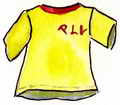 UNA CAMISETA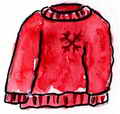 UN JERSEY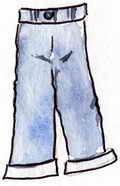 UN PANTALÓN o unos vaqueros o pantalones vaqueros (un jean)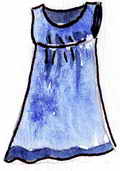 UN VESTIDO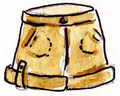 Unos PANTALONES CORTOS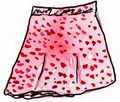 UNA FALDA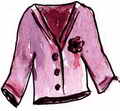 UNA CHAQUETA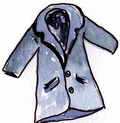 UN ABRIGO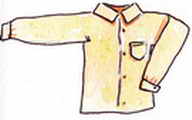 UNA CAMISA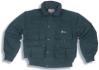 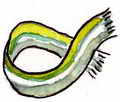 UNA BUFANDA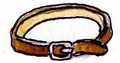 UN CINTURÓN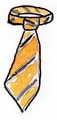 UNA CORBATA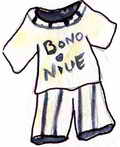 UN PIJAMA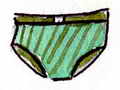 UN CalzoncilloO ropa interior 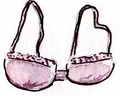 UN SOSTÉN o un sujetador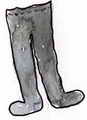 UNAS MEDIAS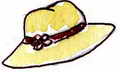 UN SOMBRERO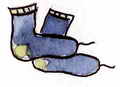 UN PAR DE CALCETINES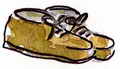 UN PAR DE ZAPATOS